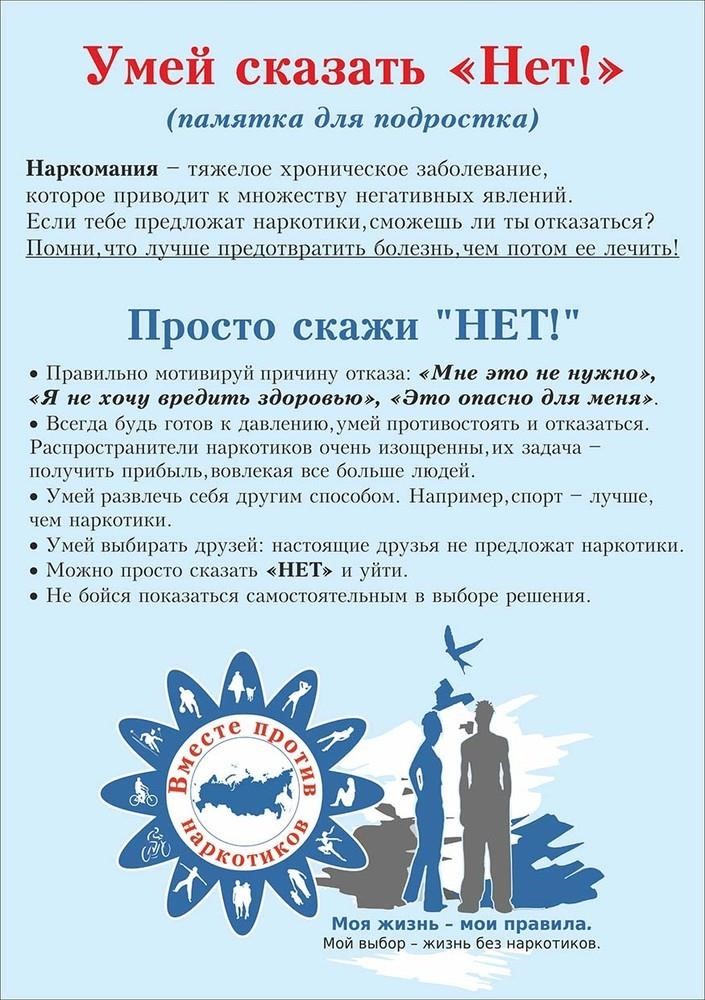 Антинаркотический Месячник «Мы выбираем жизнь!» С 15.05. 2021г. по 30.06.2021 год в КУ ВО «Семилукский социально-реабилитационный центр для несовершеннолетних» пройдёт антинаркотический месячник "Мы выбираем жизнь!" Цель: пропаганда здорового образа жизни, воспитания и формирования культуры здоровья, предупреждения распространения наркомании среди молодежи. Задачи: активизация пропаганды здорового образа жизни среди подростков и молодежи; формирование негативного отношения молодежи к потреблению наркотиков;  формирование установок у детей и молодежи на сохранение и укрепление своего здоровья, на самореализацию в социально-позитивных сферах деятельности.   План мероприятий    в рамках проведения Антинаркотического месячника  «Мы выбираем жизнь!»      № п/п Название мероприятия и форма проведения Дата проведения Ответственный 1.Публикация материалов по профилактике наркомании на сайте учреждения.15.05Зам. директора по ВРР2.Оформление информационного стенда «Мы выбираем будущее без наркотиков!». 17.05Педагог психолог 3. Консультации для родителей «Несколько правил, позволяющих предотвратить потребление ПАВ.В течение месяцапедагог психолог 4.Организация и проведение анонимного опроса о фактах употребления и распространения наркотиков среди детей.  в течение месяцаЗам. директора по ВР,  5. День здоровья07.06.  Воспитатели6.Проведение тематических воспитательских часов (беседы, устные журналы, викторины, игры,) с участием сотрудников правоохранительных органов, медицинских работников.в течение месяца  Воспитатели, специалист по социальной работе.7.Проведение конкурса рисунка о здоровом образе жизни «Мы выбираем жизнь»18.06.Воспитатели8.Презентация: Скрытая правда о курении.22.06.Педагог психолог9.Показ социальных видеороликов, направленных на борьбу сНаркоманией  26.06Воспитатели 